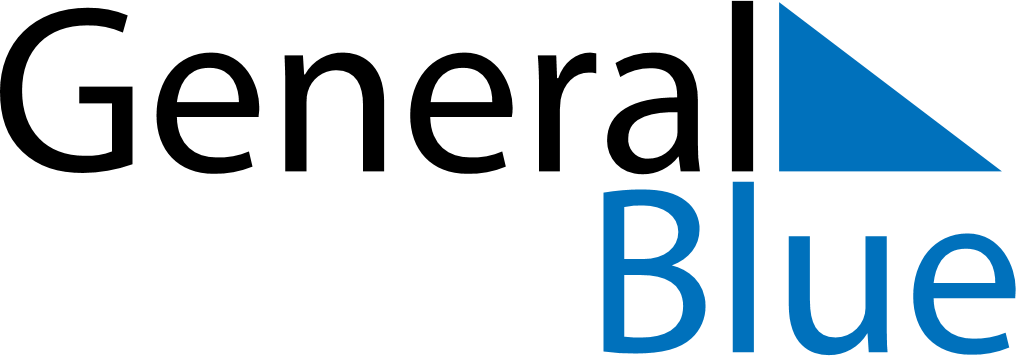 Weekly CalendarOctober 31, 2021 - November 6, 2021Weekly CalendarOctober 31, 2021 - November 6, 2021SundayOct 31SundayOct 31MondayNov 01TuesdayNov 02TuesdayNov 02WednesdayNov 03ThursdayNov 04ThursdayNov 04FridayNov 05SaturdayNov 06SaturdayNov 06My Notes